Name (A/B): _______________   The British in IndiaHow did the British begin their time in India?What was the relationship of the British East India Company and the British Government?Victory at this battle allowed the East India Company to become the leading power in India: Why did Mountstuart Elphinstone refer to the Sepoy army as “a delicate and dangerous machine, which a little mismanagement may easily turn against us.”?How did the Industrial Revolution affect British motivations and actions in India?How did the British change the Indian economy?What happened to textile workers in India?What products were shipped out of India?Describe how social class and caste affected the lives of British and Indian people:How did colonization negatively impact India?How did colonization positively impact India?What caused the Sepoy rebellion?Why did the Sepoy’s lose?What were the effects of the Sepoy mutiny?How did the British try to partition Bengal in 1905? What affect did this have?Find two similarities between the colonization of India and the colonization of Africa/Latin America.Find two differences between the colonization of India and the colonization of Africa/Latin America.Name (A/B): _______________   The British in IndiaHow did the British begin their time in India?What was the relationship of the British East India Company and the British Government?Victory at this battle allowed the East India Company to become the leading power in India: Why did Mountstuart Elphinstone refer to the Sepoy army as “a delicate and dangerous machine, which a little mismanagement may easily turn against us.”?How did the Industrial Revolution affect British motivations and actions in India?How did the British change the Indian economy?What happened to textile workers in India?What products were shipped out of India?Describe how social class and caste affected the lives of British and Indian people:How did colonization negatively impact India?How did colonization positively impact India?What caused the Sepoy rebellion?Why did the Sepoy’s lose?What were the effects of the Sepoy mutiny?How did the British try to partition Bengal in 1905? What affect did this have?Find two similarities between the colonization of India and the colonization of Africa/Latin America.Find two differences between the colonization of India and the colonization of Africa/Latin America.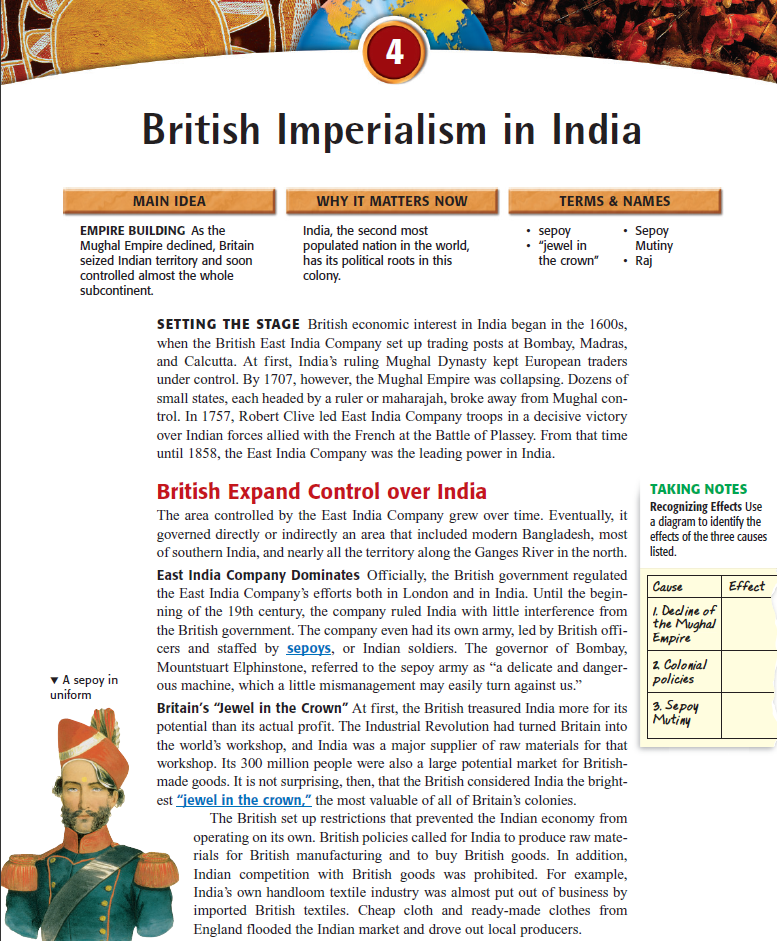 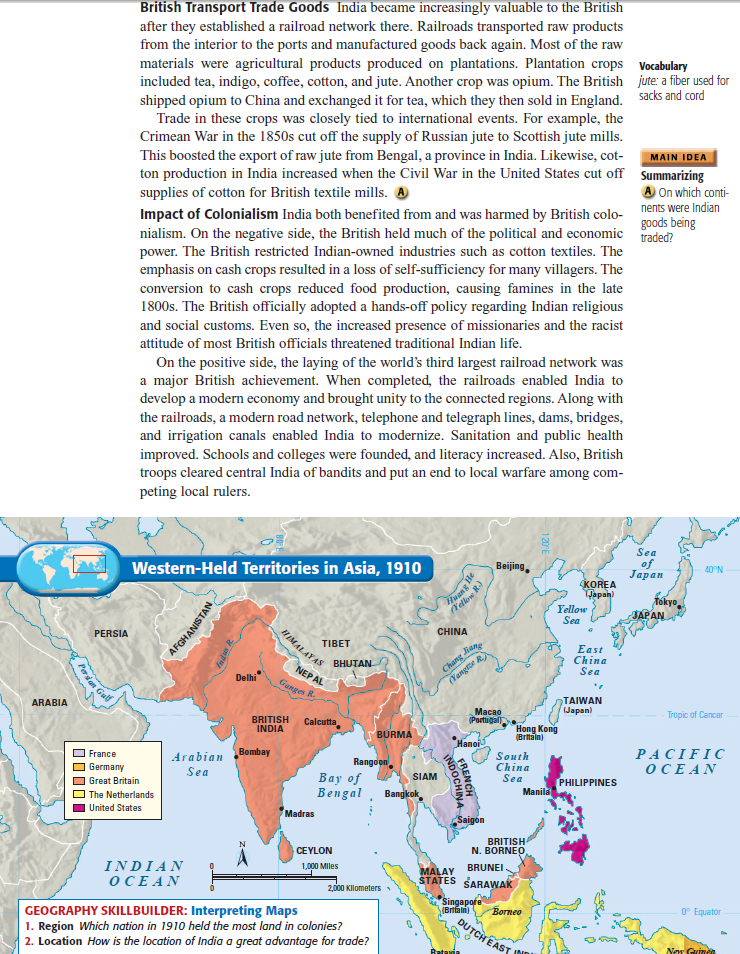 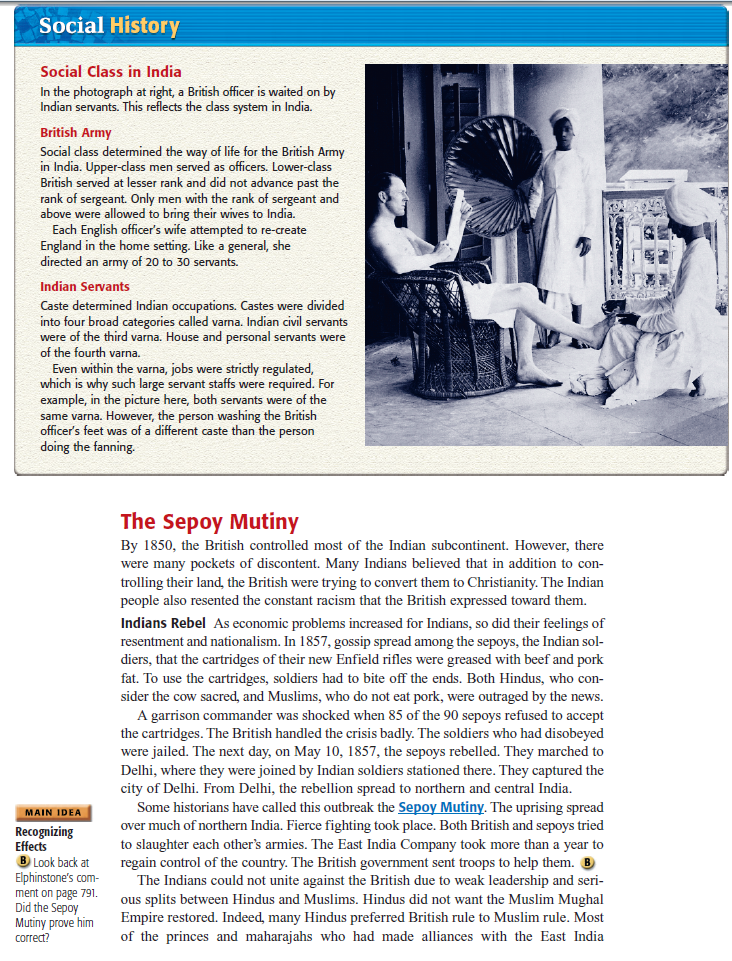 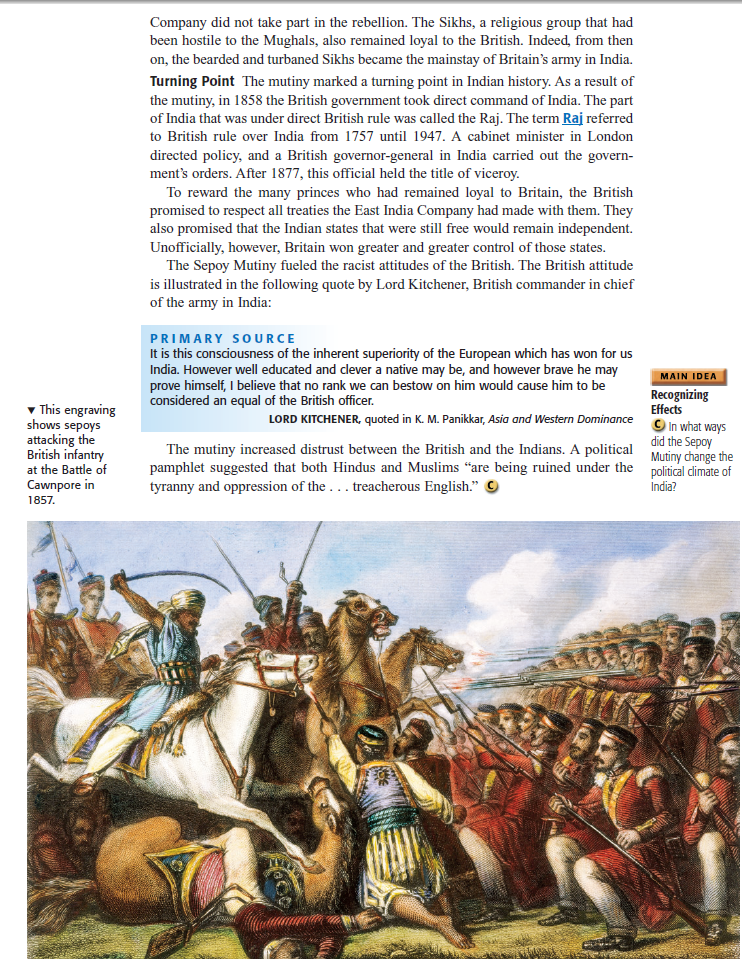 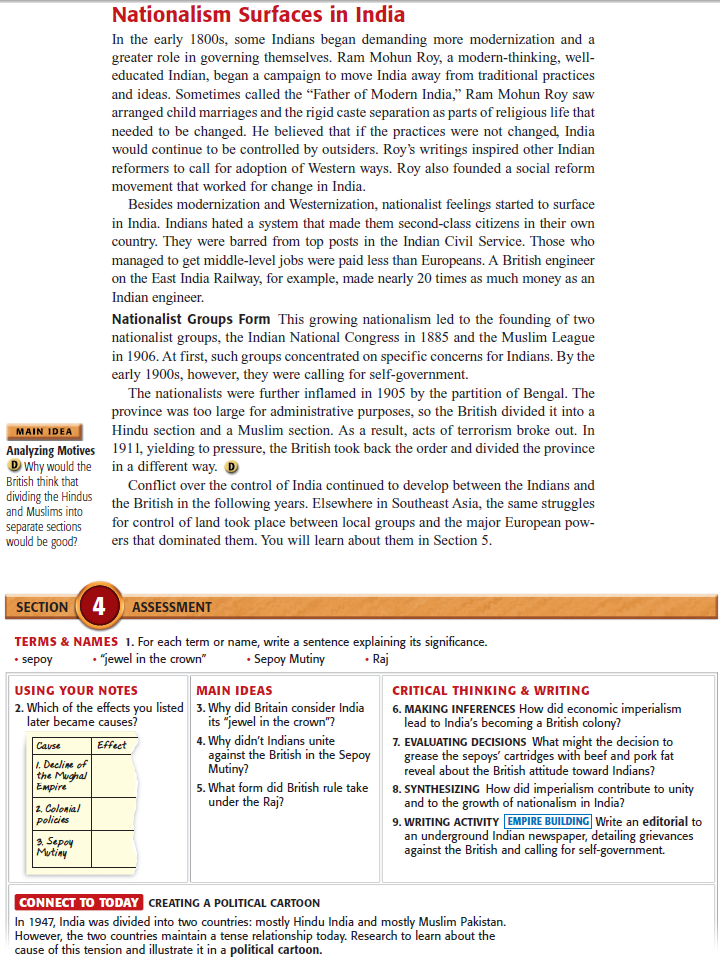 